         СОВЕТ ДЕПУТАТОВмуниципального округаРЯЗАНСКИЙ РЕШЕНИЕ14 февраля 2023 года №  9/10Об установке ограждающего устройстваВ соответствии с постановлением Правительства Москвы от 02.07.2013 года № 428-ПП «О порядке установки ограждений на придомовых территориях в городе Москве», обращением жителей Рязанского района города Москвы, Совет депутатов муниципального округа Рязанский решил:  Согласовать установку двух ограждающих устройств (шлагбаумов) на придомовой территории многоквартирного дома, находящегося по адресу: город Москва, ул. Михайлова, д. 28/7 согласно приложению к настоящему решению.  Настоящее решение вступает в силу со дня его принятия.  3. Опубликовать настоящее решение в информационном бюллетене «Рязанский проспект» и разместить на официальном сайте муниципального округа Рязанский в сети Интернет. 4.	Контроль    исполнения    настоящего   решения    возложить   на   Главу муниципального округа Рязанский А.Д. Евсеева. Глава муниципальногоПриложениек решению Совета депутатовмуниципального округа Рязанскийот 14.02.2023 года № 9/10Схема
Установки ограждающих устройств (2-ух  шлагбаумов) на придомовой территории в муниципальном округе Рязанский по адресу : ул. Михайлова ,  д. 28/7.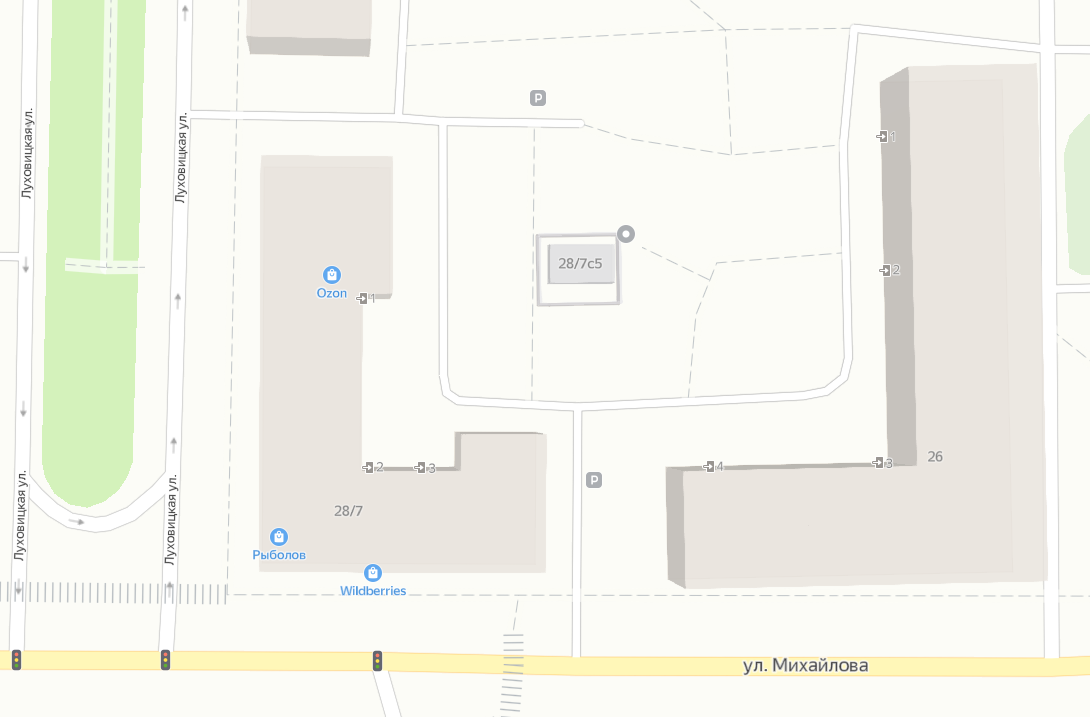 	- антивандальный шлагбаум или аналог. С вызывной панелью, аудиосвязью и круглосуточной диспетчеризациейТип ограждающего устройстваАнтивандальный шлагбаум откатного типа для контроля доступа транспортных средств. Конструкция шлагбаума состоит из металлической̆ стрелы с приводом и блоком управления. Все элементы покрыты порошково-полимерной̆ краской̆.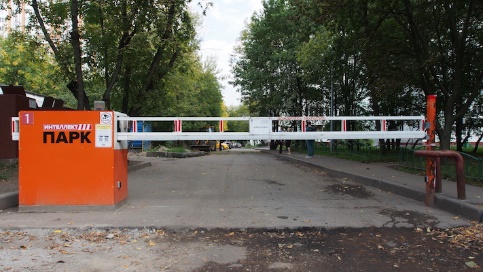 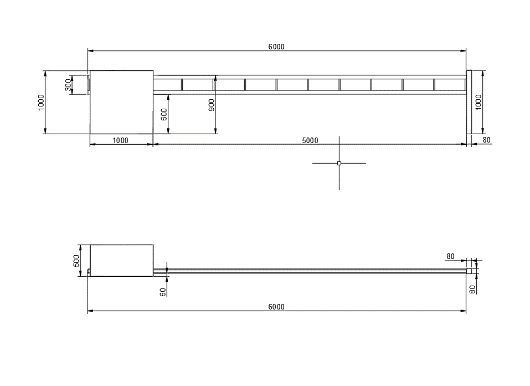 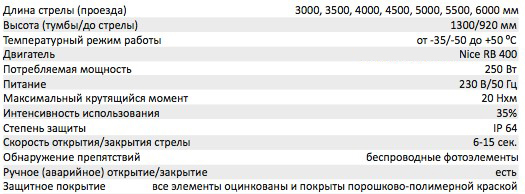 округа Рязанский			                                                      А.Д. Евсеев